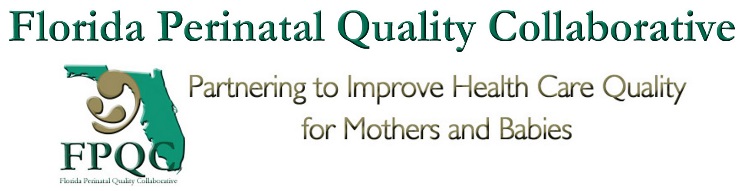 Hypertension in Pregnancy InitiativeSUSTAINABILITY DATA COLLECTION FORMPerson collecting/entering the data: ____________________________________________Table 1: Inclusion/Exclusion Criteria for Chart ReviewCircle Time Period:   July-Aug-Sept           Oct-Nov-Dec             Jan-Feb-Mar           Apr-May-JuneCircle Year:         2017        2018        Circle Year:         2017        2018        Number of existing physicians, midwives, and nurses who completed education (this month, for the first time this year) on hypertension in pregnancy including hospital's unit-standard protocol/policy:Number of existing physicians, midwives, and nurses who completed education (this month, for the first time this year) on hypertension in pregnancy including hospital's unit-standard protocol/policy:CHART REVIEW                                                                  Number of charts reviewed this month: Please review at least the first 10 severe hypertension case charts recorded for the Quarter of pregnant or postpartum (0-6 weeks) women diagnosed with persistent (twice within 15 minutes) new-onset severe hypertension (Systolic: ≥ 160 or Diastolic: ≥ 110). If you do not have 10 cases, please review your total amount of cases and enter the number of charts reviewed in the database. Hospitals have the option of reviewing more than 10 charts.Please use two systems (coding and clinical) to identify a chart for review. See Inclusion/Exclusion Criteria, updated to ICD-10, in Table 1 below)CHART REVIEW                                                                  Number of charts reviewed this month: Please review at least the first 10 severe hypertension case charts recorded for the Quarter of pregnant or postpartum (0-6 weeks) women diagnosed with persistent (twice within 15 minutes) new-onset severe hypertension (Systolic: ≥ 160 or Diastolic: ≥ 110). If you do not have 10 cases, please review your total amount of cases and enter the number of charts reviewed in the database. Hospitals have the option of reviewing more than 10 charts.Please use two systems (coding and clinical) to identify a chart for review. See Inclusion/Exclusion Criteria, updated to ICD-10, in Table 1 below)Number of women (in the charts reviewed) who were treated within 1 hour of first identified elevated BP. Number of women (in the charts reviewed) who were treated within 1 hour of first identified elevated BP. Number of women (in the charts reviewed) whose case was debriefed:Number of women (in the charts reviewed) whose case was debriefed:Number of women (in the charts reviewed) who received discharge education materials:Number of women (in the charts reviewed) who received discharge education materials:Number of women (in the charts reviewed) who had follow-up appointments scheduled in appropriate timing. Appropriate timing is defined as: Follow-up appointment scheduled within 7-10 days:Number of women (in the charts reviewed) who had follow-up appointments scheduled in appropriate timing. Appropriate timing is defined as: Follow-up appointment scheduled within 7-10 days:INCLUDEICD – 10 ConditionICD – 10 CodeCodingSevere pre-eclampsiaO14.1xCodingHELLP syndromeO14.2xCodingEclampsiaO15ClinicalAny cases identified clinically (using log books, chart review, etc.) that did not have an ICD-10 code (above)Any cases identified clinically (using log books, chart review, etc.) that did not have an ICD-10 code (above)EXCLUDEICD – 10 ConditionICD – 10 CodeCodingPre-existing hypertension complicating pregnancy, childbirth, and the puerperium O10CodingPre-existing hypertension with pre-eclampsiaO11CodingGestational edema and proteinuria without hypertension012CodingGestational hypertension without significant proteinuria013CodingMild to moderate preeclampsiaO14.0xCodingUnspecified pre-eclampsiaO14.9CodingUnspecified maternal hypertensionO16